01.05.2020. проведена покраска отбойников на мосту через железную дорогу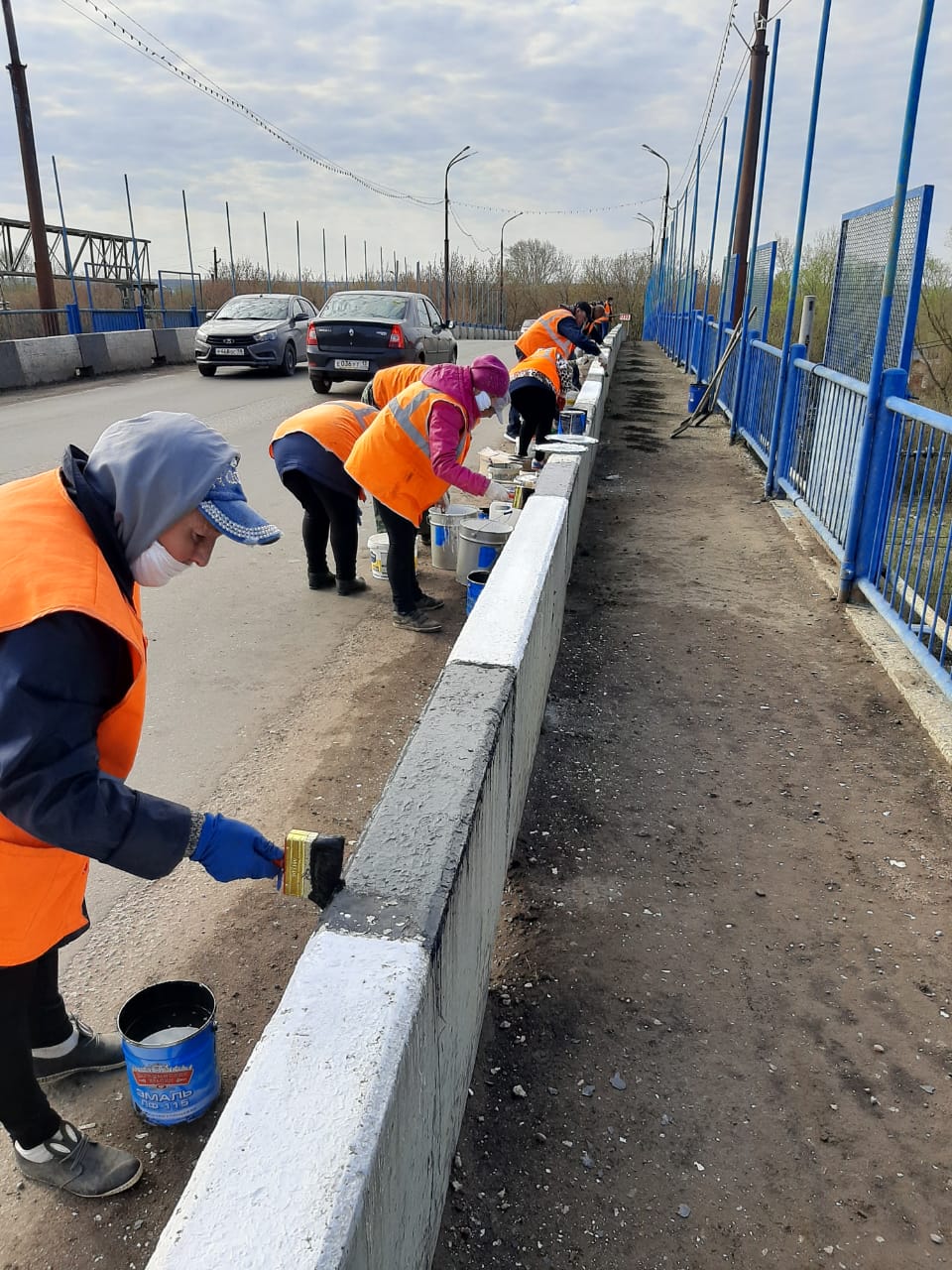 